Дистанционные задания для учащихся с 01.04.2020 по29.04.2020Задания размещены на региональном портале дистанционного обучения обучающихся Саратовской области по адресу https://edusar.soiro.ru/course/view.php?id=2474Задания размещены на сайте МАУДО «ЦДТ» cdtkr.ruЗадания для повторения и закрепления предыдущих тем.Правила игры в шахматы (онлайн -тест)https://kupidonia.ru/viktoriny/viktorina-pravila-igry-v-shahmatyИстория шахмат (онлайн - тест)https://kupidonia.ru/viktoriny/viktorina-istorija-shahmatВикторина «Шахматы» (онлайн - тест)https://kupidonia.ru/viktoriny/viktorina-shahmatyТеоретический материал и практические задания по темам программы «Белая ладья» с 01.04.2020 по 29.04.2020Шахматный кодекс 01.04.2020Рокировка. Превращение пешкиhttp://megachess.net/school_textbook_lesson7?page=6Дебют 03.04.2020Рокировка в длинную сторонуhttps://schoolchess.ru/uroki/dlya-nachinayushhix/urok-13-dlinnaya-rokirovka.htmlУпражнения1. Белые и черные начали делать рокировку в короткую сторону, но не закончили её до конца.Закончите рокировку – сходите ладьёй.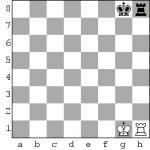 Миттельшпиль 06.04.2020Принципы реализации материального преимущества.https://schoolchess.ru/uroki/dlya-4-2-razryada/urok-21-pravila-igry-v-mittelshpile.htmlhttps://schoolchess.ru/uroki/dlya-4-2-razryada/urok-65-vidy-preimushhestva-v-shaxmatax.htmlЭндшпиль08.04.2020Ферзь против пешки.ЗадачиПрислать решение задач на Viber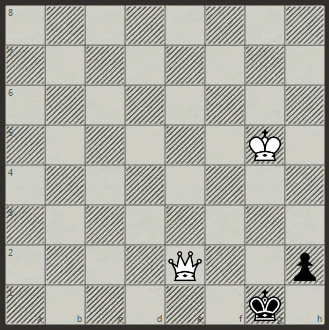 Решение простых шахматных задач 10.04.2020Король и пешка против короляЗадачиПрислать решение задач на Viber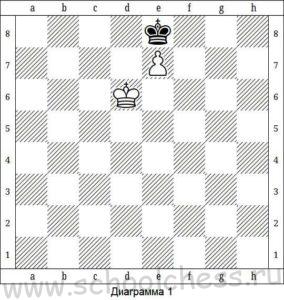 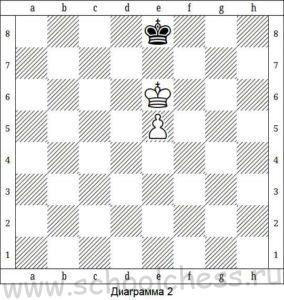 Решение простых шахматных задач 13.04.2020Мат в 3 ходаЗадачиПрислать решение задач на Viber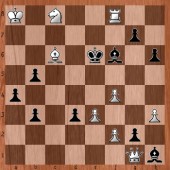 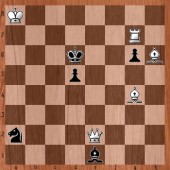 Решение простых шахматных задач 15.04.2020Многоходовые задачиhttps://yandex.ru/search/?text=%D0%9C%D0%BD%D0%BE%D0%B3%D0%BE%D1%85%D0%BE%D0%B4%D0%BE%D0%B2%D1%8B%D0%B5%20%D0%B7%D0%B0%D0%B4%D0%B0%D1%87%D0%B8&lr=194&clid=2186620ЗадачиПрислать решение задач на Viber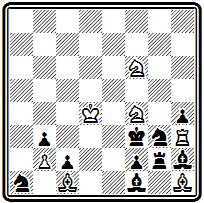 Анализ партий 17.04.2020ЗадачиПрислать решение задач на Viber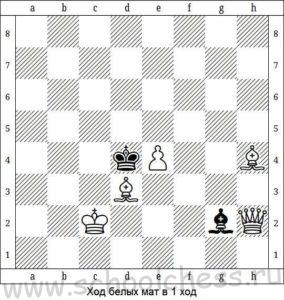 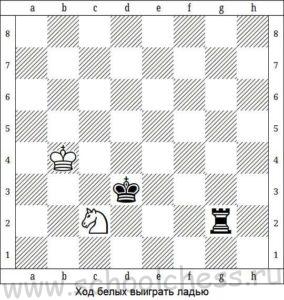 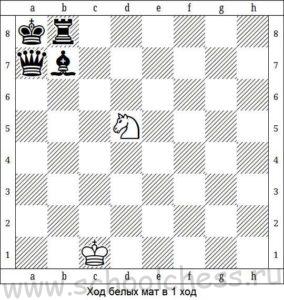 Сеанс одновременной игры  (Игра в шахматы онлайн) 20.04.2020https://www.chess.com/ru/play/computerРешение простых шахматных задач 22.04.2020Задачи на кооперативный матЗадачиПрислать решение задач на ViberКооперативный мат в 2 хода, задача по шахматам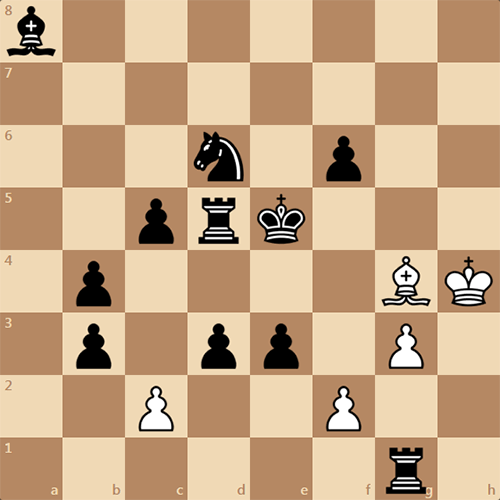 На всякий случай напомним, что такое кооперативный мат, вдруг кто-то еще не знает :) В позиции на диаграмме белые должны поставить мат в 2 хода. В реальной партии, белым можно было бы только сдаться, но суть кооперативного мата в том, что черные помогают белым себя заматовать. Можно сказать, что это поддавки, чтоб было понятнее. Начинают черные.Решение простых шахматных задач  24.04.2020Задачи на обратный матЗадачиПрислать решение задач на ViberСегодня предлагаю узнать, что из себя представляют задачи на обратный мат. В этом виде задач белые начинают и вынуждают черных поставить мат в заданное число ходов. Черные же к этому не стремятся, но в конце концов у них не остается вариантов и они пленят белого короля. Остальные правила остаются прежними.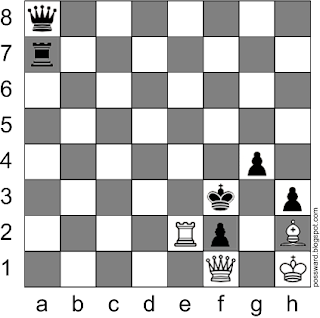 Решение простых шахматных задач 27.04.2020Сказочные задачиЗадачиПрислать решение задач на ViberУ этой сказочной шахматной задачи сразу несколько условий:

1. Могут ли белые поставить мат черным в этой позиции?
2. Если заменить коня на ладью, можно ли будет поставить мат черным?
3. Если не смогли поставить мат в позиции на диаграмме (с конем), какое минимальное количество белых слонов нужно убрать, чтобы мат удался?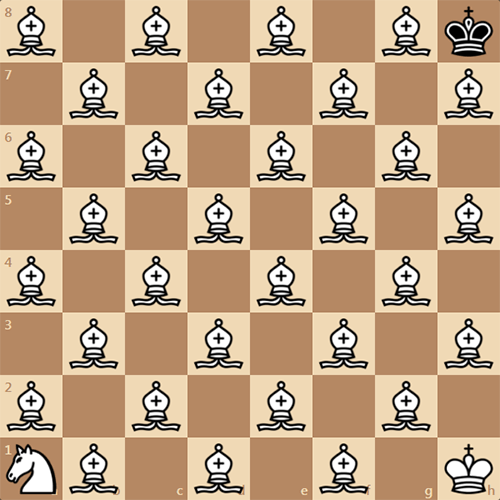 Анализ партий  29.04.2020 Задачи Прислать решение задач на Viber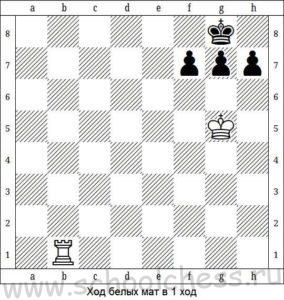 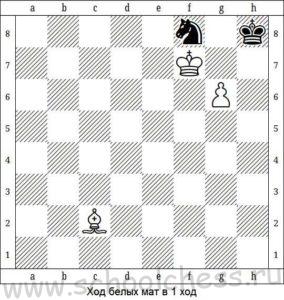 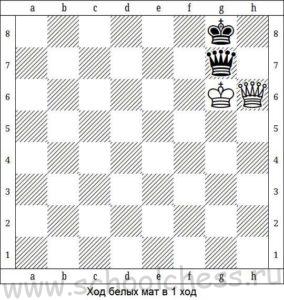 01.04.2020.Учебное занятиеViberMoodle2Шахматный кодексРокировка. Превращение пешкипо месту нахождения учащихсяОпросКонтрольное задание03.04.2020.Учебное занятиеViberMoodle2ДебютРокировка в длинную сторонуОпросКонтрольное задание06.04.2020.Учебное занятиеViberMoodle2МиттельшпильПринципы реализации материального преимущества.ОпросКонтрольное задание08.04.2020.Учебное занятиеViberMoodle2ЭндшпильФерзь против пешки.ОпросКонтрольное задание10.04.2020.Учебное занятиеViberMoodle2Решение простых шахматных задачКороль и пешка против короляРазбор партий13.04.2020.Учебное занятиеViberMoodle2Решение простых шахматных задачМат в 3 ходаРазбор партий15.04.2020.Учебное занятиеViberMoodle2Решение простых шахматных задачМногоходовые задачиРазбор партий17.04.2020.Учебное занятиеViber, сайт cdtkr.ruMoodle2Анализ партийБеседа20.04.2020.Учебное занятиеViber, сайт cdtkr.ruMoodle2Сеанс одновременной игрыРазбор партий22.04.2020.Учебное занятиеViber, сайт cdtkr.ruMoodle2Решение простых шахматных задачЗадачи на кооперативный матРазбор партий24.04.2020.Учебное занятиеViber, сайт cdtkr.ruMoodle2Решение простых шахматных задачЗадачи на обратный матРазбор партий27.04.2020.Учебное занятиеViber, сайт cdtkr.ruMoodle2Решение простых шахматных задачСказочные задачиРазбор партий29.04.2020.Учебное занятиеViber, сайт cdtkr.ruMoodle2Анализ партийБеседа